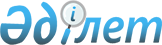 Шемонаиха ауданы бойынша 2022 жылға шетелдіктер үшін туристік жарнаның мөлшерлемелерін бекіту туралыШығыс Қазақстан облысы Шемонаиха аудандық мәслихатының 2022 жылғы 29 шілдедегі № 21/3-VII шешімі. Қазақстан Республикасының Әділет министрлігінде 2022 жылғы 29 шілдеде № 28950 болып тіркелді
      Қазақстан Республикасының "Қазақстан Республикасындағы жергілікті мемлекеттік басқару және өзін-өзі басқару туралы" Заңының 6-бабы 2-10 тармағына, Қазақстан Республикасының "Қазақстан Республикасындағы туристік қызмет туралы" Заңының 7-1-бабына, Қазақстан Республикасы Үкіметінің 2021 жылғы 5 қарашадағы № 787 "Шетелдіктер үшін туристік жарнаны төлеу қағидаларын бекіту туралы" қаулысына сәйкес Шемонаиха аудандық мәслихаты ШЕШТІ:
      1. Шетелдіктер үшін туристерді орналастыру орындарындағы туристік жарнаның мөлшерлемелері 2022 жылғы 1 қаңтардан бастап 31 желтоқсанды қоса алғанда - болу құнының 0 (нөл) пайызы бекітілсін.
      2. Осы шешім оның алғашқы ресми жарияланған күнінен кейін күнтізбелік он күн өткен соң қолданысқа енгізіледі.
					© 2012. Қазақстан Республикасы Әділет министрлігінің «Қазақстан Республикасының Заңнама және құқықтық ақпарат институты» ШЖҚ РМК
				
      Шемонаиха аудандық мәслихатының хатшысы

М. Желдыбаев
